4o ΔΗΜΟΤΙΚΟ ΣΧΟΛΕΙΟ ΓΛΥΦΑΔΑΣΣΧΟΛΙΚΟ ΕΤΟΣ: 2021-2022ΑΓΓΛΙΚΑΓια την φετινή σχολική χρονιά, θα χρειαστούμε για το μάθημα των Αγγλικών: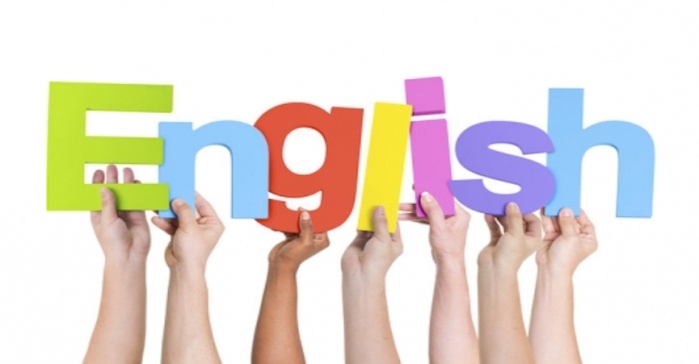 Α’ τάξη1 μπλοκ με πολύχρωμα canson A41 πλαστικό φάκελο με κουμπί Α4Β’ τάξη1 μπλοκ με πολύχρωμα canson A41 πλαστικό φάκελο Α4 με κουμπί1 τετράδιο Α4 με γραμμές (όχι σπιράλ)Γ’ τάξη1 τετράδιο αντιγραφής (μισό λευκό, μισό με γραμμές)1 τετράδιο 50φυλλο (όχι σπιράλ)1 πλαστικό φάκελο με κουμπί Α4Δ’ τάξη1 τετράδιο 3 θεμάτων1 πλαστικό φάκελο με κουμπί Α4Ε’ τάξη1 τετράδιο 3 θεμάτων (μπορείτε να χρησιμοποιήσετε το περσινό εφόσον έχει αρκετές κενές σελίδες)1 πλαστικό φάκελο με κουμπί Α4ΣΤ’ τάξη1 τετράδιο 3 θεμάτων (μπορείτε να χρησιμοποιήσετε το περσινό εφόσον έχει αρκετές κενές σελίδες)1 πλαστικό φάκελο με κουμπί Α4Καλή αρχή!ΜΟΥΣΙΚΗΓια το μάθημα της μουσικής οι μαθητές των τάξεων Β,Γ,Δ,Ε,ΣΤ θα χρειαστούν ένα τετράδιο 50 φύλλων (όχι πεντάγραμμο).Σας εύχομαι καλή σχολική χρονιά.Η μουσικόςΓΥΜΝΑΣΤΙΚΗΑ’ ΤΑΞΗ1 ατομικό στρώμα1 μπαλάκι τέννιςΕΙΚΑΣΤΙΚΑΤΑΞΗ Β21 μεγάλο μπλοκ ακουαρέλας Α3 και φάκελο ίδιου μεγέθους με λάστιχο,2 πινέλα μικρά και 2 μεγάλα πλακέ, λαδοπαστέλ,1 μπλοκ χαρτόνια κανσόν , 1 χρωματιστό χαρτόνι 50Χ70cm, μαρκαδόρους λεπτούς,νερομπογιές ,ποδιά,χαρτοκολλητική ταινία. ΤΑΞΗ ΣΤ1 μεγάλο μπλόκ Ακουαρέλλας μεγέθους Α32 μεγάλα και 2 μικρά πινέλα πλακέΞυλομπογιές1 φάκελος με λάστιχα για να χωρούν τα φύλλα της ακουαρέλλας1 μπλοκ  χαρτί κανσόν με διάφορα χρώματα1 χαρτόνι κανσόν 50 Χ 70ΛαδοπαστέλΝερομπογιέςΤελάρο 30 Χ 40Μαρκαδόρους λεπτούς , χαρτοκολλητική ταινίαΤΑΞΗ: AΥΛΙΚΑ ΠΟΥ ΘΑ ΧΡΕΙΑΣΤΟΥΜΕ: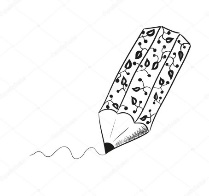 2 τετράδια 50 φύλλων με περαστό κόκκινο εξώφυλλο , ένα φύλλο με γραμμές, ένα φύλλο λευκό (Αντιγραφής) (επειδή στο εμπόριο δεν υπάρχει έτοιμο, βάζετε κόκκινες θήκες)1 τετράδιο 50 φύλλων με περαστό κίτρινο εξώφυλλο (Εργασιών) 1 τετράδιο 50 φύλλων με περαστό πράσινο εξώφυλλο (Ορθογραφίας)1 τετράδιο 50 φύλλων με περαστό πορτοκαλί εξώφυλλο (Παραγωγής γραπτού λόγου – Θα παραμείνει στο σχολείο, γιατί θα χρησιμοποιηθεί από τα μέσα της χρονιάς)1 μπλε τετράδιο 50 φύλλων με μεγάλα τετραγωνάκια (Μαθηματικών)2 κόκκινα ντοσιέ με έλασμα πλαστικά με διαφανές το μπροστινό εξώφυλλο (Το ένα θα παραμείνει στο σπίτι)2 μπλε ντοσιέ με έλασμα πλαστικά με διαφανές το μπροστινό εξώφυλλο (Το ένα θα παραμείνει στο σπίτι)1 διαφανή πλαστικό φάκελο με κούμπωμα 1 κίτρινο ντοσιέ με έλασμα πλαστικό με διαφανές το μπροστινό εξώφυλλο για τις εργασίες των εργαστηρίων δεξιοτήτων1 σκαφάκι γραφείου ( θα το έχω κάτω από το θρανίο μου)ΘΑ ΦΥΛΑΞΟΥΜΕ ΣΤΗΝ ΑΙΘΟΥΣΑ ΜΑΣ:1 πακέτο φωτοτυπικό χαρτί Α4 (80gr)1 μπλοκ χρωματιστά κανσόν2 μεγάλα χαρτόνια κανσόν οποιουδήποτε χρώματος1 αριθμητήριο με δίχρωμες δεκάδες1 απλό μπλοκ ζωγραφικής μικρού μεγέθους1 πακέτο χαρτομάντιλα γραφείου 1 μικρή φωτογραφία του παιδιού (μεγέθους ταυτότητας αν υπάρχει η δυνατότητα)1 κουτί αποθήκευσης ή κουτί παπουτσιών που θα περιέχει :πακέτο μαρκαδόρους χοντρούς1 πακέτο ξυλομπογιές 1  ψαλιδάκι με στρογγυλεμένες άκρες1  κόλλα ρευστή (UHU κατά προτίμηση)κόλλα στικ (UHU κατά προτίμηση) 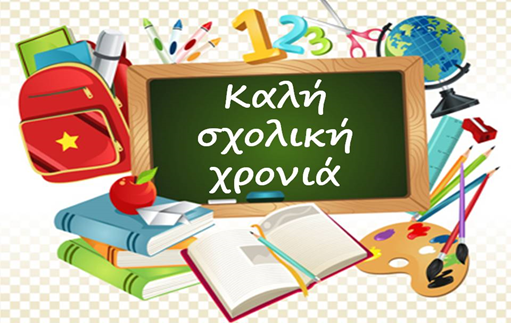 ΘΑ ΕΧΟΥΜΕ ΣΤΗΝ ΚΑΣΕΤΙΝΑ ΚΑΘΗΜΕΡΙΝΑ:3 μολύβια 2Β, πάντοτε ξυσμένα από το σπίτι 2 γόμες1 ξύστρα βαρελάκι1 χάρακαξυλομπογιέςΣΗΜΕΙΩΣΗ:  Όλα τα βιβλία να ντυθούν με διαφανές αυτοκόλλητο και να έχουν ετικέτες με το ονοματεπώνυμο του παιδιού. Για οποιαδήποτε απώλεια βιβλίου το σχολείο δεν έχει να το αντικαταστήσει.Επίσης να τοποθετηθούν ετικέτες στα τετράδια και τα υπόλοιπα υλικά (εκτός από το χαρτί φωτοτυπικού, τα κανσόν και τα χαρτομάντιλα).Σας ευχόμαστε:Καλή  και δημιουργική σχολική χρονιά!!ΤΑΞΗ :  Β1                                                         Αγαπητοί  γονείς,Σας εύχομαι  «καλή χρονιά».Τα βιβλία θα μοιραστούν σταδιακά στους μαθητές κατά τη διάρκεια του σχολικού έτους. Εσείς, για λόγους υγιεινής, πρέπει να τα ντύσετε με διαφανές αυτοκόλλητο αφού πρώτα τοποθετήσετε μια ετικέτα με το ονοματεπώνυμο του παιδιού σας στο εξώφυλλο του κάθε βιβλίου.Από το βιβλιοπωλείο θα πάρετε τα εξής τετράδια όπου θα γράψετε  το ονοματεπώνυμο του παιδιού και το είδος του τετραδίου.Τετράδια με χοντρό πλαστικό ντύμα*Ντοσιέ με διαφανές το μπροστινό φύλλο και μεταλλικό έλασμα1 Ντοσιέ μαλακό, κόκκινο με ετικέτα …………………………………….Γλώσσας1 Ντοσιέ μαλακό, μπλε  με ετικέτα ……………………………………….Μαθηματικών4 πλαστικοί φάκελοι με κούμπωμα (για μεταφορά εργασιών και ενημερωτικών φυλλαδίων, σχολικός ταχυδρόμος, Μουσικής, εργαστηρίων )Κασετίνα (όχι μεταλλική)4 μολύβια πάντα καλοξυσμένα και όχι μηχανικά2 γόμες ( 1 άσπρη και 1 κόκκινη –μπλε)1 ξύστρα (όχι παιχνίδι, με δυνατότητα αποθήκευσης των ξυσμάτων)1 χάρακας, 1 ψαλίδι2 μεγάλες κόλλες τύπου Stick1 σειρά λαδοπαστέλ (oil pastel)1 σειρά  χοντρές ξυλομπογιές1 σειρά  μαρκαδόρους διπλής γραφής1 μπλοκ ακουαρέλα Νο 32 μπλοκ χαρτονάκια τύπου κανσόν 1 χάρτινος φάκελος με λάστιχο μεγέθους Α3 (με ετικέτα με το ονοματεπώνυμο του παιδιού)1 πακέτο χαρτί Α4 (Ανά δύο μαθητές)Σε καθημερινή βάση τα παιδιά θα πρέπει να έχουν μαζί τους 1 φιαλίδιο  με αντισηπτικό και υγρά μαντηλάκια ατομικής υγιεινής.ΤΑΞΗ : Β2Θα χρειαστούμε, λοιπόν ,τα εξής 50φυλλα τετράδια1 τετράδιο κόκκινο Γραφής,1 τετράδιο πράσινο Εργασιών,1 τετράδιο κίτρινο Ορθογραφίας,1 τετράδιο πορτοκαλί Παραγωγής Γραπτού Λόγου (το περσινό μας τετράδιο)1 τετράδιο μπλε Αριθμητικής με γραμμέςΜαρκαδόρους και ξυλομπογιές,1 ψαλιδάκι με στρογγυλεμένες άκρες,1 κόλλα μεγάλη  stick,1 χάρακα 20cm,1 παιδικό βιβλίο της ηλικίας τους, χαρτί φωτοτυπικό Α4 (1 πακέτο ανά δυο παιδιά),1 πλαστικό φάκελο με κούμπωμα, 2 μολύβια Faber No 2, 1 γόμα, 1 ξύστρα με δοχείο για τα ξύσματα.Μην ξεχάσετε τις ετικέτες με το όνομα και την τάξη σε όλα τα σχολικά είδη. Χαρτομάντιλα απλά και υγρά, μικρό αντισηπτικό χεριών στην τσάντα. Διαφανές αυτοκόλλητο στα βιβλία και κορδελίτσα ως σελιδοδείκτης στα βιβλία και στα Σπιράλ.Καλή σχολική χρονιά και καλή δύναμη σε όλους μας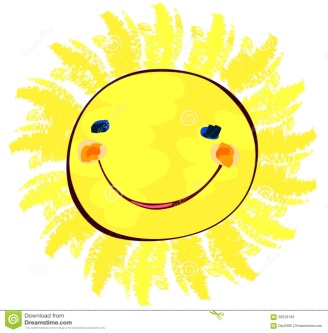 ΤΑΞΗ ΓΓια τη φετινή χρονιά θα χρειαστούμε : 5 μπλε τετράδια 50 φύλλων (γλώσσα, ορθογραφία, έκθεση, μαθηματικά, και εργασιών τάξης)1 φάκελο με κουμπί (για φυλλάδια και ανακοινώσεις – θα τον ελέγχουμε καθημερινά και θα αφήνουμε μέσα μόνο ό,τι πρέπει να φέρουμε στο σχολείο για την άλλη μέρα)5 φακέλους με λάστιχο (ό,τι χρώμα θέλει το κάθε παιδί)1 ντοσιέ με 30 ενσωματωμένες διαφάνειες μεγέθους Α41 πακέτο χαρτί Α4γεωμετρικά όργανα (χαρακάκι, μοιρογνωμόνιο, διαβήτη, γνώμονα)ξυλομπογιές 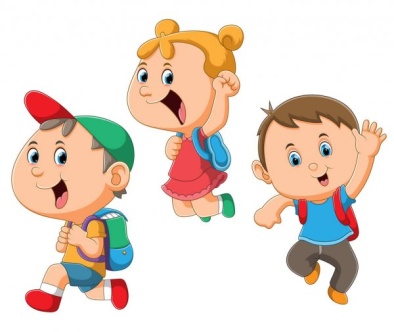 μαρκαδόρους1 απλό μπλοκ ζωγραφικήςψαλιδάκι1 κόλλα στικ και 1 υγρήμαρκαδόρο για τον πίνακα1 πακέτο χαρτομάντιλα γραφείουΣτην κασετίνα μας έχουμε πάντα : 2 μολύβια, γόμα, ξύστραΤις ξυλομπογιές ή και τους μαρκαδόρους, αν δεν τα χρειάζεται το παιδί στο σπίτι, μπορούμε να τα έχουμε σε μία άλλη κασετίνα, για να μένουν κάτω από το θρανίο, μαζί με τις κόλλες και το ψαλίδι.Καλή χρονιά με υγεία, χαρά και πολλή πολλή όρεξη για το καινούριο μας ξεκίνημα!Οι δασκάλες της τρίτης τάξηςΤΑΞΗ Δ΄Τι πρέπει να έχεις τη φετινή χρονιά:1 μπλε τετράδιο 50φυλλο «ΕΡΓΑΣΙΩΝ ΓΛΩΣΣΑΣ»1 μπλε τετράδιο 50φυλλο «ΟΡΘΟΓΡΑΦΙΑΣ»1 μπλε τετράδιο 50φυλλο «ΜΑΘΗΜΑΤΙΚΩΝ»1 μπλε τετράδιο 50φυλλο «ΠΡΟΧΕΙΡΟ»1 μπλε τετράδιο 50φυλλο με περιθώριο «ΠΑΡΑΓΩΓΗΣ ΓΡΑΠΤΟΥ ΛΟΓΟΥ»1 ντοσιέ με 30 ενσωματωμένες διαφάνειες1 διαφανή φάκελο με κούμπωμα [για τις φωτοτυπίες – σημειώματα]*1 γεωγραφικό άτλαντα της Ελλάδας [κατά προτίμηση των Σιόλα -Αλεξίου]  ντυμένο με διαφανές αυτοκόλλητο και με ετικέτα με όνομα *1 χαρτοφύλακα με λάστιχο*1 μπλοκ ζωγραφικής*1 πακέτο φωτοτυπικό χαρτί Α4*1 μπλοκ χαρτόνια κανσόν χρωματιστά Γεωμετρικά όργανα [γνώμονα, χάρακα, μοιρογνωμόνιο, διαβήτη] 1 μικρή φωτογραφία σου*1 πακέτο κηρομπογιές*1 κόλλα στικ και 1 κόλλα υγρή σε μπουκάλι*1 σημειωματάριο μεγέθους Α5 της προτίμησής σουΣτην κασετίνα σου να υπάρχουν: Μολύβια [όχι μηχανικά], γόμα, ξύστρα με καπάκι, ξυλομπογιές, μαρκαδόροι, ψαλίδι, χάρακας,, 1 στιλό μπλε με γόμα που σβήνει και 1 μαρκαδοράκι υπογράμμισης φωσφοριζέ.Τα είδη με αστερίσκο θα παραμείνουν στο σχολείο. Παρακαλώ τα βιβλία να ντυθούν και να τοποθετηθούν ετικέτες σε βιβλία, τετράδια και λοιπά υλικά με το ονοματεπώνυμό σου.Καλή σχολική χρονιά!ΤΑΞΗ  Ε’1  1 τετράδιο Ορθογραφίας (απλό 50 φύλλων)1 τετράδιο Γλώσσας (απλό 80 φύλλων)1 τετράδιο Εκθέσεων (απλό 50 φύλλων)1 τετράδιο Μαθηματικών (απλό 50 φύλλων)1 τετράδιο Πρόχειρο (απλό 50 φύλλων)1 τετράδιο Ανάπτυξης-Ανάλυσης(απλό 50 φύλλων)1  Άτλαντα  Ελλάδας  Σαββάλα5 φακέλους με κουμπί (1 για το εργαστήριο «Φροντίζω το περιβάλλον», 1 για το «Ζω καλύτερα», 1 για το «Ενδιαφέρομαι και Ενεργώ» , 1 για το «Δημιουργώ και Καινοτομώ» και  1  Πρόχειρο για να βάζουμε όλα μας τα φυλλάδια.)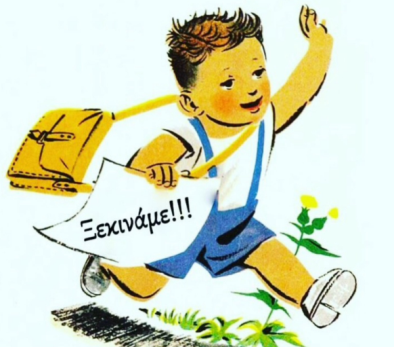 1 πακέτο χαρτί Α41 μπλοκ ζωγραφικής Όργανα Γεωμετρίας ( διαβήτη, μοιρογνωμόνιο, χάρακα, τριγωνάκι)1 μπλοκ κανσον διάφορα χρώματα 1 χαρτόνι Κανσον 50x70(ό,τι χρώμα θέλετε)1 κόλλα στικ1 κόλλα υγρή UHUΜία κασετίνα πάντα γεμάτη με: 3 μολύβια ξυσμένα,1 γόμα, 1 ξύστρα, ξυλομπογιές, χαρακάκι, 1 ψαλιδάκι, 1 κόλλα στικ.ΚΑΛΗ-ΕΥΛΟΓΗΜΕΝΗ ΣΧΟΛΙΚΗ ΧΡΟΝΙΑ ΣΕ ΟΛΟΥΣ!ΤΑΞΗ Ε2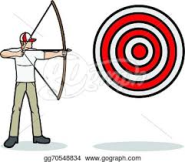 1 τετράδιο Γλώσσας - Γραμματικής  - 80 φύλλων (όχι σπιράλ)1 τετράδιο Ορθογραφίας - 50 φύλλων1 τετράδιο Παραγωγής Γραπτού λόγου - 50 φύλλων (με περιθώριο στο πλάι)  	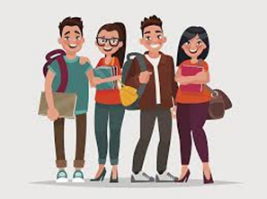 1 τετράδιο Μαθηματικών – 50 φύλλων1 τετράδιο Ιστορίας – 30 φύλλων1 τετράδιο Πρόχειρο – 50 φύλλων (σχολικών εργασιών και επικοινωνίας)ΣΤΑ ΒΙΒΛΙΑ, ΣΤΙΣ ΕΤΙΚΕΤΕΣ ΤΩΝ ΤΕΤΡΑΔΙΩΝ ΓΡΑΦΟΝΤΑΙ ΤΑ ΣΤΟΙΧΕΙΑ ΤΩΝ ΜΑΘΗΤΩΝ-ΜΑΘΗΤΡΙΩΝ ΚΑΙ ΤΟ ΜΑΘΗΜΑ ΓΙΑ ΤΟ ΟΠΟΙΟ ΠΡΟΟΡΙΖΟΝΤΑΙ, ΚΑΘΩΣ ΚΑΙ ΣΤΑ ΥΠΟΛΟΙΠΑ ΥΛΙΚΑ ΠΟΥ ΘΑ ΜΕΙΝΟΥΝ ΣΤΗΝ ΤΑΞΗ1 σετ γεωμετρικών σχημάτων (χάρακας, μοιρογνωμόνιο, γνώμονας) και 1 διαβήτης (Μπορούν να χρησιμοποιήσουν τα αντίστοιχα προηγούμενων χρόνων, αν διατηρούνται σε καλή κατάσταση) 1 μαρκαδόρο  πίνακα (whiteboard, όχι permanent) και 1 σφουγγάρι πίνακα  ατομικό3 πλαστικοί διάφανοι φάκελοι με κουμπί (γλώσσας, μαθηματικών, ιστορίας) 1 πλαστικό ντοσιέ 30 διαφανειών για τα εργαστήρια δεξιοτήτων1 χάρτινο φάκελο με λάστιχο για τη διατήρηση των τεστ στην τάξη2 γκοφρέ ανοιχτού χρώματος1 γεωγραφικό άτλαντα  της Ελλάδας (καλό είναι να έχουν όλοι/ όλες της ίδιας έκδοσης)1 ορθογραφικό-ερμηνευτικό-ετυμολογικό λεξικό τσέπης στην σχολική τσάντα για τις μέρες που θα ζητηθεί στην τάξη (με σύνθετα, συνώνυμα, αντώνυμα και άλλα)1 πακέτο φωτοτυπικό χαρτί Α41 μεγάλο πακέτο αντισηπτικά υγρά μαντιλάκια (θα παραμείνει στην τάξη) Στην κασετίνα τους, στην τάξη, χρειάζεται να έχουν καθημερινά: 2 μολύβια, μπλε στιλό με γόμα που σβήνει, 1 μεγάλη κόλλα στικ, 1 ψαλιδάκι, μαρκαδόρους με χοντρή μύτη και ξυλομπογιές, 1 ξύστρα, 1 γόμαΚΑΘΕ ΜΑΘΗΤΗΣ ΚΑΙ ΜΑΘΗΤΡΙΑ, ΣΤΑ ΠΛΑΙΣΙΑ ΤΩΝ ΕΚΤΑΚΤΩΝ ΣΥΝΘΗΚΩΝ, ΠΡΟΤΕΙΝΕΤΑΙ ΚΑΘΗΜΕΡΙΝΑ ΝΑ ΕΧΕΙ ΣΤΗ ΣΧΟΛΙΚΗ ΤΟΥ ΤΣΑΝΤΑ : 1 ΠΑΚΕΤΟ ΧΑΡΤΟΜΑΝΤΙΛΑ, 1 ΑΤΟΜΙΚΟ ΠΑΚΕΤΟ ΑΝΤΙΣΗΠΤΙΚΑ ΜΑΝΤΙΛΑΚΙΑ, ΕΞΤΡΑ ΜΑΣΚΑ, ΕΠΑΡΚΗ ΠΟΣΟΤΗΤΑ ΝΕΡΟΥ ΣΑΣ ΕΥΧΑΡΙΣΤΩ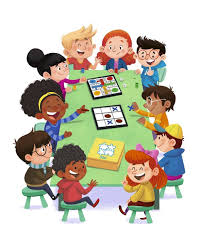 ΤΑΞΗ   Ε3΄ Α. ΕΞΙ 50-ΦΥΛΛΑ  ΤΕΤΡΑΔΙΑ  ΜΕ ΜΠΛΕ ΣΚΛΗΡΟ ΕΞΩΦΥΛΛΟ :ΕΛΛΗΝΙΚΗΣ ΓΛΩΣΣΑΣ (ΑΝΤΙΓΡΑΦΗΣ ΚΑΙ ΕΡΓΑΣΙΩΝ ΣΠΙΤΙΟΥ)ΣΧΟΛΙΚΩΝ ΕΡΓΑΣΙΩΝ  ΚΑΙ ΕΠΙΚΟΙΝΩΝΙΑΣ (ΓΙΑ ΟΛΑ ΤΑ ΜΑΘΗΜΑΤΑ- ΠΑΡΑΚΑΛΟΥΜΕ ΝΑ ΕΛΕΓΧΕΤΑΙ ΑΠΟ ΤΟΥΣ ΓΟΝΕΙΣ ΚΑΘΗΜΕΡΙΝΑ)ΟΡΘΟΓΡΑΦΙΑΣΜΑΘΗΜΑΤΙΚΩΝ ΙΣΤΟΡΙΑΣΕΚΘΕΣΕΩΝΒ. ΠΕΝΤΕ (5 ) ΔΙΑΦΑΝΕΙΣ ΦΑΚΕΛΟΥΣ ΜΕ ΚΟΥΜΠΙ ΚΑΙ ΕΤΙΚΕΤΑ (ΠΑΡΑΚΑΛΟΥΜΕ Ο ΕΝΑΣ ΝΑ ΕΛΕΓΧΕΤΑΙ ΑΠΟ ΤΟΥΣ ΓΟΝΕΙΣ ΚΑΘΗΜΕΡΙΝΑ ΓΙΑ ΦΩΤΟΤΥΠΙΕΣ ΚΑΙ ΕΡΓΑΣΙΕΣ)-ΟΙ ΥΠΟΛΟΙΠΟΙ 4 ΠΡΟΟΡΙΖΟΝΤΑΙ ΓΙΑ ΤΑ ΕΡΓΑΣΤΗΡΙΑ ΔΕΞΙΟΤΗΤΩΝ Γ. ΚΑΘΗΜΕΡΙΝΑ ΣΤΗΝ ΚΑΣΕΤΙΝΑ :3 ΠΑΝΤΟΤΕ ΞΥΣΜΕΝΑ ΜΟΛΥΒΙΑ  ΑΠΟ ΤΟ ΣΠΙΤΙ2 ΓΟΜΕΣΕΝΑ ΜΠΛΕ, ΕΝΑ ΠΡΑΣΙΝΟ, ΕΝΑ ΜΑΥΡΟ ΣΤΥΛΟΕΝΑ ΠΑΚΕΤΟ ΞΥΛΟΜΠΟΓΙΕΣ ΚΑΙ ΕΝΑΝ ΧΑΡΑΚΑΑΤΟΜΙΚΟ ΜΑΡΚΑΔΟΡΟ ΚΑΙ ΣΦΟΥΓΓΑΡΙ ΜΑΡΚΑΔΟΡΟΠΙΝΑΚΑΔ. ΘΑ ΦΥΛΑΞΩ ΣΤΗΝ ΑΙΘΟΥΣΑ ΜΟΥ ΜΕ ΑΥΤΟΚΟΛΛΗΤΗ ΕΤΙΚΕΤΑ ΜΕ ΤΑ ΣΤΟΙΧΕΙΑ ΜΟΥ:ENA ΠΛΑΣΤΙΚO ΣΚΑΦΑΚΙ ΓΡΑΦΕΙΟΥ ΜΕΓΕΘΟΥΣ Α4ΕΝΑ ΚΟΥΤΙ ΧΑΡΤΟΜΑΝΤΗΛΑ ΓΡΑΦΕΙΟΥΕ. ΤΟ  ΣΚΑΦΑΚΙ ΓΡΑΦΕΙΟΥ ΠΟΥ ΘΑ ΜΕΙΝΕΙ ΣΤΗΝ ΤΑΞΗ ΘΑ ΠΕΡΙΕΧΕΙ ΟΠΩΣΔΗΠΟΤΕ : ΓΝΩΜΟΝΑ-ΜΟΙΡΟΓΝΩΜΟΝΙΟ-ΔΙΑΒΗΤΗ-ΧΑΡΑΚΑΨΑΛΙΔΙΚΟΛΛΑ ΥΓΡΗ  ΣΕ ΜΠΟΥΚΑΛΙΕΝΑ ΠΑΚΕΤΟ ΜΑΡΚΑΔΟΡΟΥΣ ΧΟΝΔΡΟΥΣ ΕΝΑ ΜΠΛΟΚ ΧΡΩΜΑΤΙΣΤΑ ΚΑΝΣΟΝ ΕΝΑ ΕΡΜΗΝΕΥΤΙΚΟ-ΟΡΘΟΓΡΑΦΙΚΟ-ΕΤΥΜΟΛΟΓΙΚΟ ΛΕΞΙΚΟΕΝΑΝ ΑΤΛΑΝΤΑ ΕΛΛΑΔΑΣ ΠΑΡΑΚΑΛΟΥΜΕ ΝΑ ΝΤΥΘΟΥΝ ΤΑ ΒΙΒΛΙΑ ΜΕ ΔΙΑΦΑΝΕΣ ΑΥΤΟΚΟΛΛΗΤΟ ΚΑΙ ΝΑ ΔΙΑΤΗΡΗΘΟΥΝ   ΚΑΘΑΡΑ ΚΑΙ ΑΤΣΑΛΑΚΩΤΑ. ΑΚΟΜΑ  ΝΑ ΤΟΠΟΘΕΤΗΘΟΥΝ ΚΑΘΑΡΟΓΡΑΜΜΕΝΕΣ ΕΤΙΚΕΤΕΣ ΣΕ ΒΙΒΛΙΑ ΚΑΙ ΤΕΤΡΑΔΙΑ ΜΕ ΤΟ ΟΝΟΜΑΤΕΠΩΝΥΜΟ ΚΑΙ ΤΟ ΤΜΗΜΑ ΤΟΥ ΠΑΙΔΙΟΥ. ΣΑΣ ΕΥΧΟΜΑΣΤΕ ΚΑΛΗ ΣΧΟΛΙΚΗ ΧΡΟΝΙΑ!   ΤΑΞΗ ΣΤ ΄11 τετράδιο ΓΛΩΣΣΑΣ μπλε -50 φύλλων1 τετράδιο ΜΑΘΗΜΑΤΙΚΩΝ κίτρινο- 50 φύλλων1 τετράδιο ΟΡΘΟΓΡΑΦΙΑΣ κόκκινο-50 φύλλων1 τετράδιο 3 θεμάτων ΙΣΤΟΡΙΑΣ, ΘΡΗΣΚΕΥΤΙΚΩΝ,ΚΟΙΝ.ΠΟΛ.ΑΓΩΓΗ1 τετράδιο ΠΡΟΧΕΙΡΟ1 μικρό,κοντό τετραδιάκι ΚΑΘΗΚΟΝΤΩΝ1 ντοσιέ σε μέγεθος τετραδίου με φύλλα και μία κάθετη γραμμή για ΣΚΕΦΤΟΜΑΙ ΚΑΙ ΓΡΑΦΩ1 φάκελο με κουμπί για το μάθημα ΔΕΞΙΟΤΗΤΩΝ1 φάκελο με κουμπί για τις φωτοτυπίες 1 χάρτινος φάκελος με λάστιχα για τα διαγωνίσματα1 πακέτο Α4 χαρτί για φωτοτυπίεςΠλήρες σετ γεωμετρικών οργάνων και διαβήτη1 γαλλικό μέτρο χωρισμένο σε δεκατόμετρα1 μικρό κομπιουτεράκι1 κουτί ξυλομπογιές3 μολύβια, 2 στιλό χρώματος μαύρου ή μπλε και 1 στιλό χρώματος πράσινου(όχι άλλα χρώματα), γόμα για μολύβι και στιλό, ξύστρα με αποθηκευτικό χώροΘΥΜΑΜΑΙ Προσέχω να  ΜΗ μου λείπει ποτέ τίποτα από την κασετίνα ώστε να μη δανείζομαι από άλλους .Να ντύσω τα βιβλία μου με αυτοκόλλητο και να βάλω ετικέτα με το ονοματεπώνυμό μου.Να έχω πάντα στην τσάντα μου τα σωστά βιβλία και τετράδια αφού έχω ελέγξει το πρόγραμμά μου.Να έχω πάντα μαζί μου 2 μάσκες επιπλέον, υγρά και στεγνά μαντηλάκια, αντισηπτικό υγρό και μπουκαλάκι για νερό. Να είμαι πάντα συνεπής και ....χαμογελαστός/ή!                                                 Καλή  σχολική χρονιά!                                                                                          Η δασκάλα της τάξης ΤΑΞΗ ΣΤ’ 2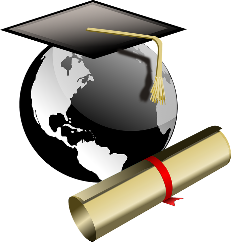 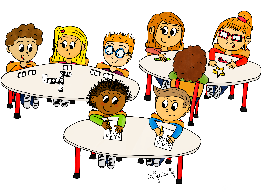 1 τετράδιο μεγέθους Α4, 2 θεμάτων με σκληρό εξώφυλλο(όχι σπιράλ!!!)2 τετράδια κανονικού μεγέθους (όχι σπιράλ) για Ορθογραφία και Πρόχειρο1 ντοσιέ μεγέθους Α4 με 80 φύλλα ντοσιέ(υπάρχει από πέρσι)2 φάκελοι αρχειοθέτησης  με λάστιχο ή κουμπί, μεγέθους Α4Μπλοκ μιλιμετρέ 50 φύλλων (υπάρχει από πέρσι)μια πλήρη σειρά γεωμετρικών οργάνων και διαβήτη(υπάρχει από πέρσι)Κασετίνα, μολύβια, γόμα , στυλό  χρώματος μπλε ή μαύρο, διορθωτική ταινία, ψαλιδάκι, μαρκαδόροι  υπογράμμισης.Ένα πακέτο αυτοκόλλητες ετικέτες                                         ΚΑΛΗ ΣΧΟΛΙΚΗ ΧΡΟΝΙΑ ΓΕΜΑΤΗ ΕΠΙΤΥΧΙΕΣ1.1 τετράδιο 50 φύλλων (κόκκινο)Ορθογραφίας*2.1 τετράδιο 50 φύλλων (πράσινο)Μαθηματικών* (με μεγάλα τετραγωνάκια)3.1 τετράδιο 50 φύλλων (μπλε)Εργασιών Γλώσσας* 4.1 τετράδιο 50 φύλλων (όχι σπιράλ)Επικοινωνίας - Πρόχειρο5.1 τετράδιο 50 φύλλων (κίτρινο)Αντιγραφής* (κανονικό, μόνο με γραμμές)